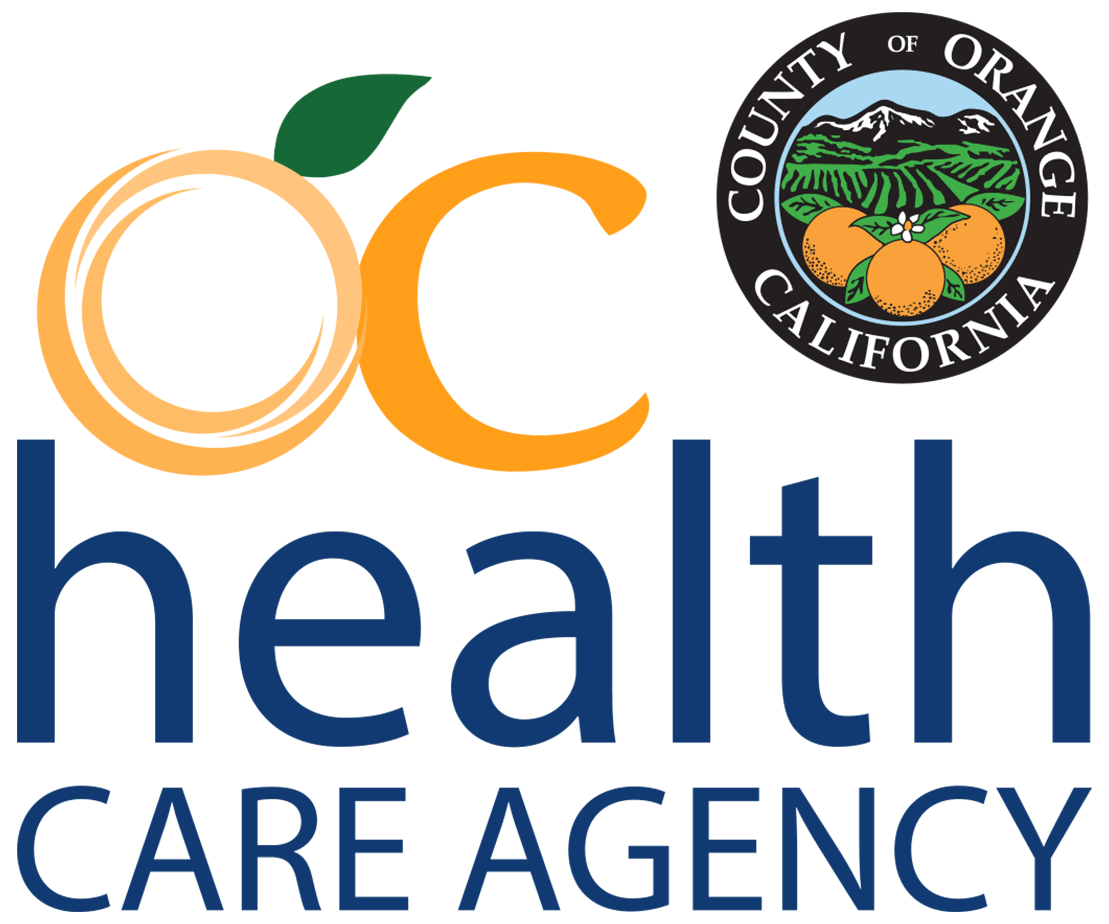 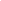 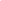 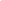 											HCAComm@ochca.com(714) 834-2178公告www.ochealthinfo.com/monkeypox個人防護設備 (PPE)www.ochealthinfo.com/monkeypoxhttps://www.cdc.gov/poxvirus/monkeypox/index.html